			Ninove, 18 januari 2018 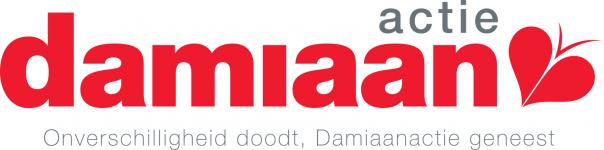 Beste ouderZoals ieder jaar worden er op school stiften verkocht ten voordele van de Damiaanactie. Ze worden aangeboden in pakjes van 4 (rood – blauw – zwart – groen) en kosten € 6. Er zijn geen aparte stiften verkrijgbaar. De leerlingen die een pakje wensen aan te kopen (er is absoluut geen verplichting) brengen geld mee en geven het aan de juf of meester.Gelieve ten laatste op vrijdag 26 januari alles af te rekenen.Met vriendelijke groeten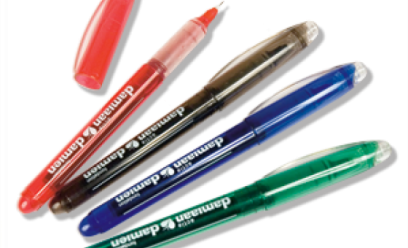 Anouschka De ClercqPlaatsvervangend directeur